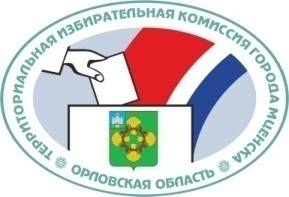 ОРЛОВСКАЯ ОБЛАСТЬТЕРРИТОРИАЛЬНАЯ ИЗБИРАТЕЛЬНАЯ КОМИССИЯГОРОДА МЦЕНСКАРЕШЕНИЕг. МценскО внесении изменений в состав участковой избирательной комиссии избирательного участка №162  города МценскаВ соответствии со статьями 22, 27 Федерального закона от 12 июня 2002 года № 67-ФЗ «Об основных гарантиях избирательных прав и права на участие в референдуме граждан Российской Федерации», статьями 5, 19 Закона Орловской области от 25 декабря 2012 года № 1453-ОЗ «О системе избирательных комиссий в Орловской области», территориальная избирательная комиссия города Мценска  РЕШИЛА:1. Назначить членом участковой избирательной комиссии избирательного участка №162 с правом решающего голоса из резерва составов участковых комиссий Гурочкину Светлану Анатольевну, 1979 года рождения, образование высшее, заместитель  директора в МБОУ г. Мценска «Средняя школа №7», предложенную для назначения Орловским областным отделением общественной организации "Российский творческий Союз работников культуры".2. Назначить членом участковой избирательной комиссии избирательного участка №162 с правом решающего голоса из резерва составов участковых комиссий Соколову Неллю Алексеевну, 1970 года рождения, образование высшее, учитель в МБОУ г. Мценска «Средняя школа №9», предложенную для назначения Орловским региональным отделением Общероссийской общественной организации "Российский Красный Крест".3. Направить настоящее решение в Избирательную комиссию Орловской области, в участковую избирательную комиссию избирательного участка №162.4. Предложить Избирательной комиссии Орловской области исключить из резерва составов участковых комиссий территориальной избирательной комиссии города Мценска – Гурочкину Светлану Анатольевну, Соколову Неллю Алексеевну.5. Выдать Гурочкиной Светлане Анатольевне, Соколовой Нелле Алексеевне удостоверения члена участковой избирательной комиссии избирательного участка № 162 с правом решающего голоса установленного образца.6. Контроль за исполнением настоящего решения возложить на заместителя председателя территориальной избирательной комиссии города Мценска С.А.Спиридонову.7. Разместить настоящее решение на сайте территориальной избирательной комиссии города Мценска в информационно-телекоммуникационной сети «Интернет».17 августа 2018 г.№47/167Председательтерриториальной избирательнойкомиссии  города МценскаД.И. НоздринСекретарьтерриториальной избирательнойкомиссии  города МценскаТ.А.Алфимова